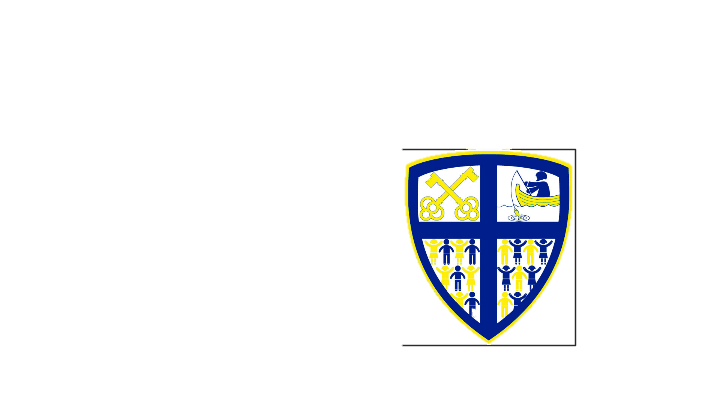 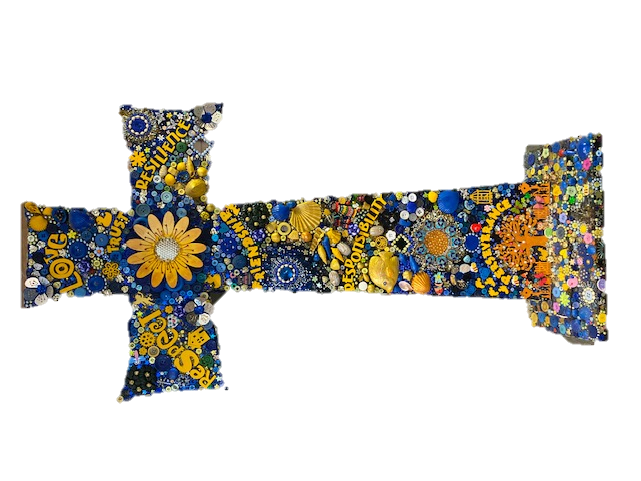 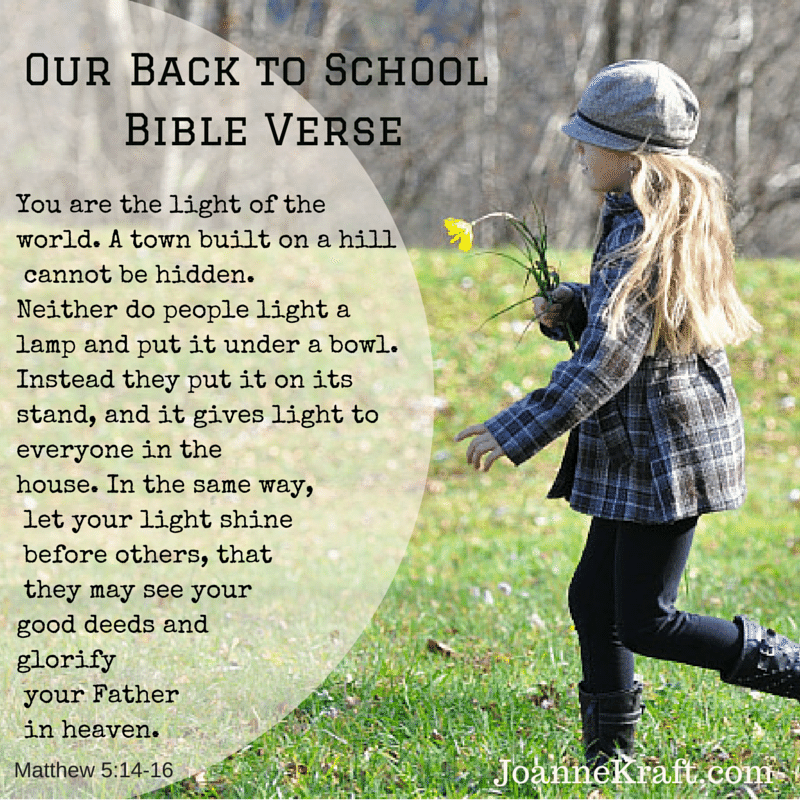 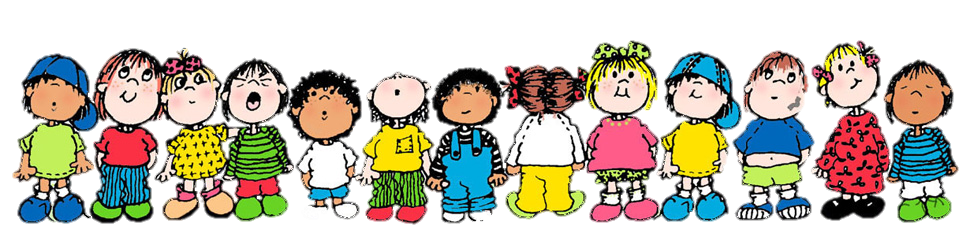 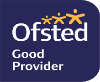 Together with God we challenge minds, recognise talents and build dreams. Together with God we challenge minds, recognise talents and build dreams. 